          Blessed Two’s Lesson Plan Week of: February 4th - February 8th,2019Lesson of the Week: We Discover Zoo AnimalsBible story(s): Noah Cared for the Animals (Genesis 6:9-10)Color: Brown   Shape: Oval   Number: 2   Letter : ZzMONDAYTUESDAYWENDESDAYTHURSDAYFRIDAYArtMaking Paw PrintsMaking Paw PrintsPainting with FeathersPainting with FeathersDrawing with Crayon ChunksBlock CenterMatching Zoo Animals Matching Zoo AnimalsSharing Noah’s StorySharing Noah’s StoryListening and LearningBooks & ListeningSetting Up a Zoo LibrarySetting Up a Zoo LibraryIdentifying Zoo AnimalsIdentifying Zoo AnimalsRhyming and LaughingHome LivingDoctoring the AnimalsDoctoring the AnimalsMaking Honey Bear SnacksMaking Honey Bear SnacksArranging FlowersMusic CenterEnjoying Music with PuppetsEnjoying Music with PuppetsSinging about Animal ActionsSinging about Animal ActionsPlaying a Kazoo in a Zoo BandNature CenterRoaring as we WalkRoaring as we WalkHuffing and PuffingHuffing and PuffingGoing on a SafariPuzzles & ManipulativesMatching Pictures and AnimalsMatching Picture and AnimalsPeeking at the AnimalsPeeking at the AnimalsSolving Post Card PuzzlesKindness CurriculumLet's Talk about RespectLet's Talk about Respect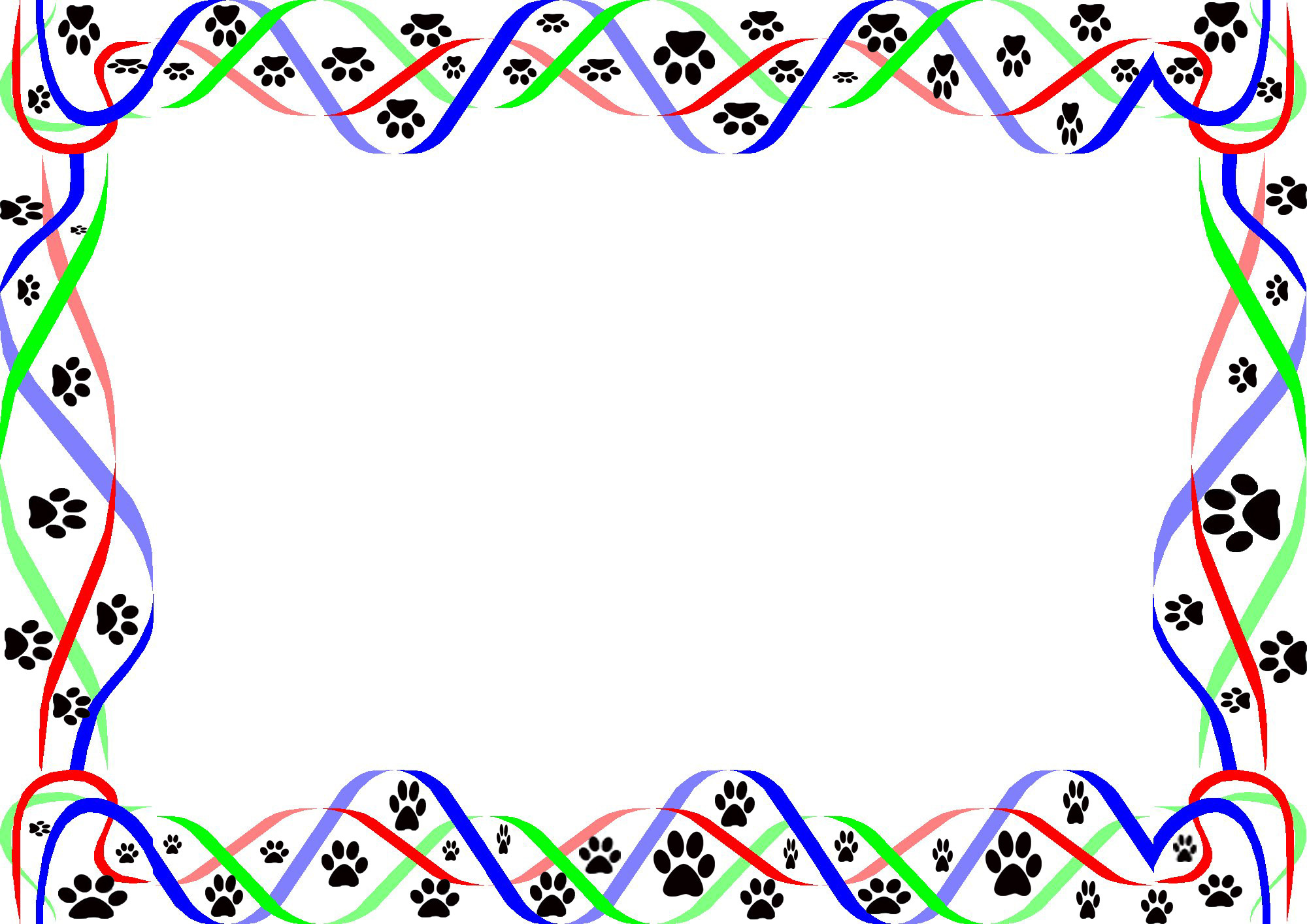 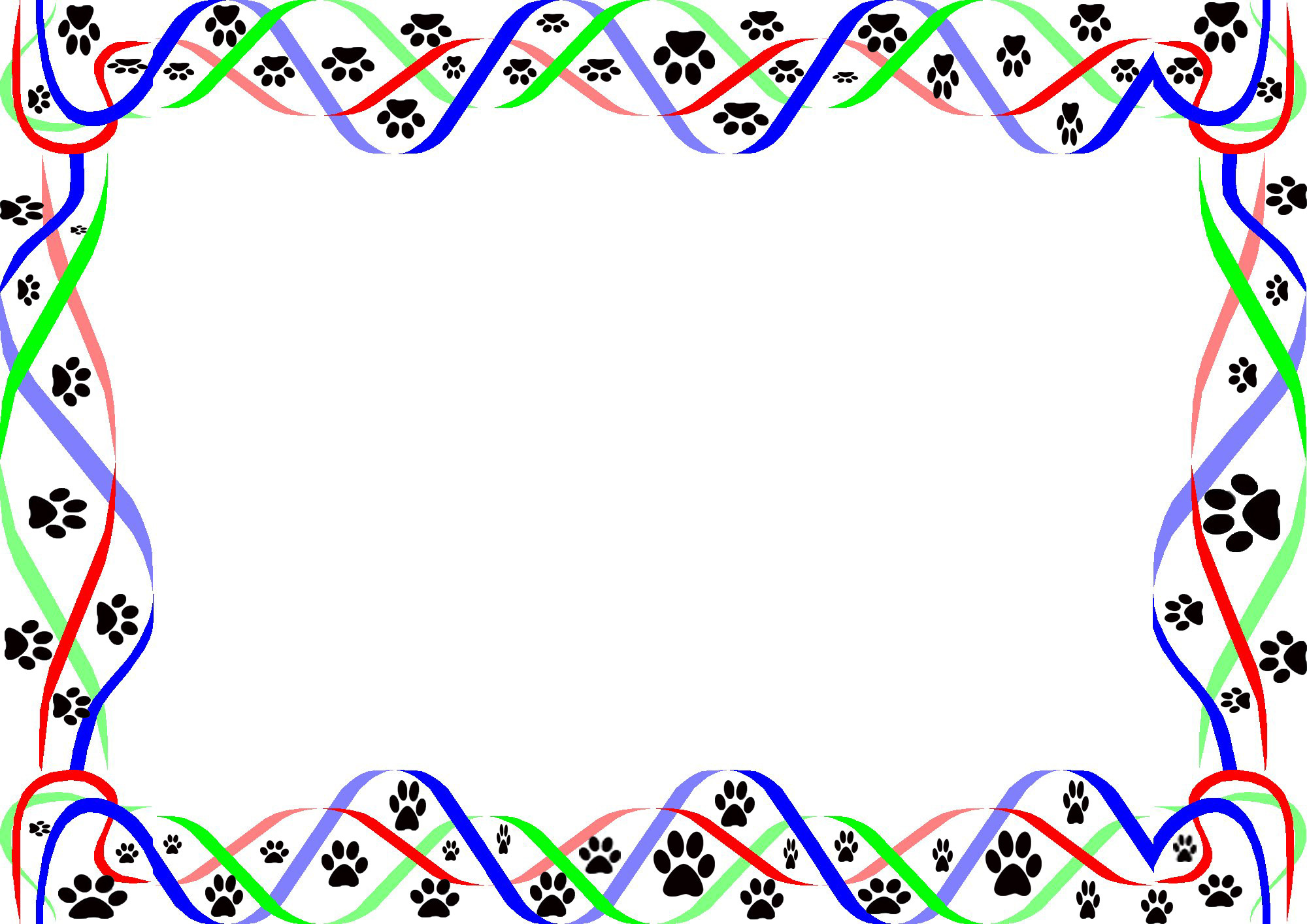 Polite or ImpolitePolite or ImpoliteReview Respect